ΘΕΜΑ: «Πρόσκληση εκδήλωσης ενδιαφέροντος για κατάθεση οικονομικής προσφοράς σχετικά με την εκπαιδευτική εκδρομή του 2ου Γυμνασίου Καστοριάς στην Κέρκυρα».Σχετ.: Υ.Α. 129287/Γ2/2011 (ΦΕΚ 2769/τ.Β΄/02-12-2011) με θέμα «Εκδρομές – Μετακινήσεις μαθητών Δημόσιων και Ιδιωτικών σχολείων Δευτεροβάθμιας Εκπαίδευσης εντός και εκτός της χώρας».To 2ο Γυμνάσιο Καστοριάς προτίθεται   να πραγματοποιήσει ημερήσια εκπαιδευτική εκδρομή στη Θεσσαλονίκη στις 19-20 και 21 Απριλίου 2016. Θα συμμετέχουν (23) περίπου μαθητές και  2 συνοδοί καθηγητές. Προκειμένου να επιλεγεί το ταξιδιωτικό γραφείο που θα οργανώσει την παραπάνω μετακίνηση, καλούμε τα Γραφεία Γενικού Τουρισμού με ειδικό σήμα και άδεια λειτουργίας από τον ΕΟΤ σε ισχύ, να καταθέσουν στο 2ο Γυμνάσιο Καστοριάς (Διοκλητιανού 41  Τ.Κ. 52100 ΚΑΣΤΟΡΙΑ, τηλ.: 24670-83041) σφραγισμένη προσφορά μέχρι την Τρίτη 29 Μαρτίου 2016  και ώρα 12:30, στην οποία  θα πρέπει να αναφέρεται η τελική συνολική τιμή της εκδρομής (με ΦΠΑ) καθώς και η τιμή ανά μαθητή. Οι προσφορές μπορούν να υποβληθούν από εξουσιοδοτημένο εκπρόσωπο ή ταχυδρομικά, αρκεί να διασφαλιστεί ότι θα έχουν παραληφθεί από το  σχολείο μέχρι την ανωτέρω ημερομηνία και ώρα. Οι προσφορές θα ανοιχτούν αμέσως  μετά τη λήξη της προθεσμίας και δίνεται η δυνατότητα στους ενδιαφερόμενους να παραβρεθούν. Εκπρόθεσμες προσφορές δεν θα ληφθούν υπόψη.Για τη σύνταξη της προσφοράς αυτής, σας ενημερώνουμε τα εξής:Αναχώρηση: Χώρος  Λαϊκής Αγοράς Δήμου Καστοριάς (Αθ. Διάκου). Προορισμός: Κέρκυρα  Αριθμός μετακινουμένων: 23 περίπου μαθητές και 2 εκπαιδευτικοί.Τρόπος μεταφοράς: Ένα (1) Λεωφορείο Χρονική διάρκεια μετακίνησης: 3 ημέρες.Αναχώρηση: Τρίτη 19-4-2016.Επιστροφή: Πέμπτη 21-4-2016, στο χώρο της Λαϊκής Αγοράς του Δήμου Καστοριάς( Αθ. Διάκου).Ασφάλεια: Εκτός από την υποχρεωτική Ασφάλιση Αστικής Επαγγελματικής Ευθύνης Διοργανωτή. Παρακαλούμε επίσης, κατά τη σύνταξη της προσφοράς να λάβετε υπόψη σας και τα εξής:Η μετακίνηση των μαθητών θα γίνει με κλιματιζόμενο λεωφορείο που πληροί τις προδιαγραφές ασφαλούς μετακίνησης των μαθητών, βάσει της κείμενης σχετικής νομοθεσίας (πχ. ΚΤΕΟ, κατάσταση ελαστικών, κτλ)Με την προσφορά σας θα κατατεθεί υπεύθυνη δήλωση ότι διαθέτετε ειδικό σήμα και άδεια λειτουργίας από τον ΕΟΤ σε ισχύ.10.Οι οδηγοί των λεωφορείων θα πρέπει να έχουν σε ισχύ όλα τα απαραίτητα έγγραφα και παραστατικά (Δίπλωμα οδήγησης, ρεπό κατά την εβδομάδα μετακίνησης κλπ.) και τα οποία θα επιδεικνύονται κατά τον πρωινό έλεγχο πριν την αναχώρηση στα αρμόδια όργανα (Τροχαία).Το λεωφορείο θα πρέπει να είναι διαθέσιμο για όλες τις  μετακινήσεις των μαθητών.Σε περίπτωση ματαίωσης της εκδρομής (π.χ. λόγω καιρικών συνθηκών) η εκδρομή θα πραγματοποιηθεί με το πρακτορείο που θα επιλεγεί και σε ημερομηνία που θα επιλέξει το σχολείο.Το πρακτορείο που θα επιλεγεί, θα ενημερωθεί με τηλεφωνική επικοινωνία.Ο ΔιευθυντήςΑλέξανδρος   Ταμήλιας ΕΛΛΗΝΙΚΗ ΔΗΜΟΚΡΑΤΙΑΥΠΟΥΡΓΕΙΟ ΠΑΙΔΕΙΑΣ &ΘΡΗΣΚΕΥΜΑΤΩΝ ΠΕΡΙΦ. Δ/ΝΣΗ Α/ΘΜΙΑΣ & Β/ΘΜΙΑΣΕΚΠΑΙΔΕΥΣΗΣ ΔΥΤΙΚΗΣ ΜΑΚΕΔΟΝΙΑΣΔ/ΝΣΗ Β/ΒΜΙΑΣ ΕΚΠΑΙΔΕΥΣΗΣ ΚΑΣΤΟΡΙΑΣ2ο ΓΥΜΝΑΣΙΟ ΚΑΣΤΟΡΙΑΣΤΑΧ. Δ/ΝΣΗ     : Διοκλητιανού 41                            ΚΑΣΤΟΡΙΑ Τ.Κ. 52100Πληροφορίες  : Αλέξανδρος ΤαμήλιαςΤηλ                   : 24670-83041FΑΧ                  : 24670-86976Εmail                : 2gymkast@sch.grΙστοσελίδα: http://2gym-kastor.kas.sch.gr/ΑΝΑΡΤΗΤΕΟ  ΣΤΟ  ΔΙΑΔΙΚΤΥΟ                   ΕΠΕΙΓΟΝΑΡ ΠΡΩΤ:557Καστοριά  23-03-2016ΕΛΛΗΝΙΚΗ ΔΗΜΟΚΡΑΤΙΑΥΠΟΥΡΓΕΙΟ ΠΑΙΔΕΙΑΣ &ΘΡΗΣΚΕΥΜΑΤΩΝ ΠΕΡΙΦ. Δ/ΝΣΗ Α/ΘΜΙΑΣ & Β/ΘΜΙΑΣΕΚΠΑΙΔΕΥΣΗΣ ΔΥΤΙΚΗΣ ΜΑΚΕΔΟΝΙΑΣΔ/ΝΣΗ Β/ΒΜΙΑΣ ΕΚΠΑΙΔΕΥΣΗΣ ΚΑΣΤΟΡΙΑΣ2ο ΓΥΜΝΑΣΙΟ ΚΑΣΤΟΡΙΑΣΤΑΧ. Δ/ΝΣΗ     : Διοκλητιανού 41                            ΚΑΣΤΟΡΙΑ Τ.Κ. 52100Πληροφορίες  : Αλέξανδρος ΤαμήλιαςΤηλ                   : 24670-83041FΑΧ                  : 24670-86976Εmail                : 2gymkast@sch.grΙστοσελίδα: http://2gym-kastor.kas.sch.gr/Προς:  Δ.Δ.Ε. ΚΑΣΤΟΡΙΑΣΚοιν.:   ΓΡΑΦΕΙΑ   ΓΕΝΙΚΟΥ             ΤΟΥΡΙΣΜΟΥ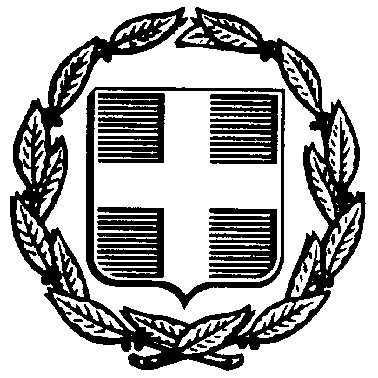 